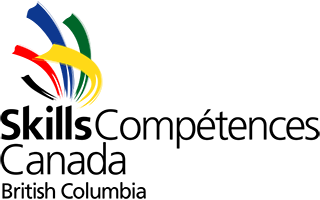 Strategic Plan – VisionToday’s youth become tomorrow’s skilled trades and technology leaders.MissionBe the catalyst that creates and fosters connections within communities facilitating exposure to trades, technology, and career opportunities for youth.SuccessSkills Canada BC leads youth engagement in trades and technology careers in BC.STRATEGIC PRIORITIES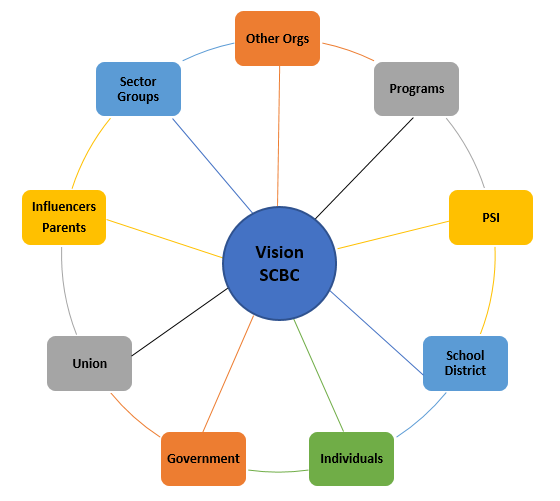 PROGRAMSPROGRAMSProvide competitions and coordinate skilled trades and technology exploration programs and services that are accessible and relevant to key audiencesindustry  collaborative vision for trades and technology exploration programs and services.nhance and improve the regional structure to meet local and regional skills training needs.Support the development of technology focused programs in schools.COMMUNITY ENGAGEMENTCOMMUNITY ENGAGEMENTCoordinate exposure to trades and technology for BC youthand highlight the impact of trades and technology programs for BC youthDevelop a province wide engagement strategy that leads to sustainable long term relationships address regional and sectoral difference.ALUMNI ENGAGEMENTALUMNI ENGAGEMENTCreate and Develop a Skills Canada BC Alumni AssociationDevelop a communications strategy to connect with current Alumni.evelop Skills Canada BC 